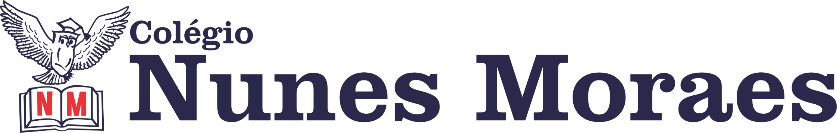 “Sucesso é o acúmulo de pequenos esforços, repetidos dia e noite’’- Robert Collier.1ª aula: 7:20h às 8:15h – INGLÊS – PROFESSOR: CARLOS ANJO1º passo: Assistir a videoaula sobre o capítulo 6, p.56, neighborhood;Link do vídeo: https://youtu.be/YMVOUB7QvnA  2º passo: Resolver questões 1 a 3, p.56;3º passo: Assistir a videoaula sobre a p.57, questão 1Link do vídeo: https://youtu.be/114r2on2FA44º passo: Anotar a continuação da atividade de classe apresentada no vídeo;5º passo: Enviar a foto da atividade de classe corrigida para a coordenação.Durante a resolução dessas questões o professor Carlos Anjo vai tirar dúvidas no WhatsApp (9.92745798)Faça foto das atividades que você realizou e envie para coordenação Flay (9.9198-6443)Essa atividade será pontuada para nota.2ª aula: 8:15h às 9:10h – CIÊNCIAS– PROFESSORA:  RAFAELLA CHAVES1º passo: Correção da atividade domiciliar: Suplementar 2 - Página 68, questões 1 e 2.2º passo: Assistir a vídeo aula no link: https://drive.google.com/file/d/19DwHIWfy8y2mM90irC51Bej-uR2Ktdtw/view3º passo: Atividade de sala – SAS/Explore seus conhecimentos! P. 42, questão 1.ESTAREI DISPONÍVEL NO WHATSAPP PARA TIRAR SUAS DÚVIDAS. 4º passo: Realizar o investigue da página 37/38,através do google meet.5º passo: Atividade domiciliar: Suplementar 2 - Página 70/71, questões 7 e 9.Durante a resolução dessas questões a professora Rafaella vai tirar dúvidas no WhatsApp (9.9205-7894)Faça foto das atividades que você realizou e envie para coordenação Flay (9.9198-6443)Essa atividade será pontuada para nota.

Intervalo: 9:10h às 9:45h3ª aula: 9:45h às 10:40 h – HISTÓRIA – PROFESSORA:  ANDREÂNGELA COSTA1º passo: Enviem as fotos com as resoluções da atividade pós-aula para o número privado da profª Andreângela. Questões da(s) página(s) 28 e 29 (3, 4, 5 e 6) no livro SAS. Obs: Essa atividade também é pontuada para nota.2º passo: Correção das questões indicadas no 1º passo. Será disponibilizada no grupo do WhatsApp da turma.3º passo: Assistir a vídeo aula. Acesse o link a seguir. https://drive.google.com/file/d/1TSVTfuVeYHWHVxtSe9BN0CsaNsyD6CRA/view?usp=drive_web4º passo: Leitura do texto da página 30 a 33.5º passo: Responder as questões da(s) página(s) 34 (q. 1 e 2) no livro SAS. 6º passo: Correção das questões indicadas no 5º passo. Será disponibilizada no grupo do WhatsApp da turma.7º passo: Atividade a ser realizada pós-aula:Resolução das questões da(s) página(s) 91 (q. 1 e 4) no livro ATIVIDADES SUPLEMENTARES.Durante a resolução dessas questões a professora Andreângela vai tirar dúvidas no WhatsApp (9.9274-3469)Faça foto das atividades que você realizou e envie para coordenação Flay (9.9198-6443)Essa atividade será pontuada para nota.4ª aula: 10:40h às 11:35h - GEOGRAFIA – PROFESSOR: ALISON ALMEIDA1º passo: Olá meu querido! Vamos iniciar nossa aula de geografia. Agora você vai acompanhar as orientações que o professor vai colocar no grupo da sua turma e seguir esse roteiro. Envie para o professor a foto da atividade pós aula da semana passada: Página: 108 (Ativ. Suplementar) Questão: 04 e 05 (Tempo Estimado: 5 minutos)2º passo: Faça uma leitura da página 18 (Tempo Estimado: 08 a 10 minutos)3º passo: Acesse o link abaixo para assistir a vídeo aula:https://youtu.be/QjdpDRqaafo4º passo: Faça os exercícios - Página: 22 e 23 (SAS 2) Questão: 08 e 09 (Tempo Estimado: de 10 a 15 minutos)A correção dessa atividade será disponibilizada no decorrer da aula.5º passo: Atividade Pós Aula - Página: 109 (Ativ. Suplementar) Questão: 07 e 08
IMPORTANTE: Só consulte o link da correção após você fazer atividade com seu conhecimento.Durante a resolução dessas questões o professor Alison vai tirar dúvidas no WhatsApp (9.9107-4898)Faça foto das atividades que você realizou e envie para coordenação Flay (9.9198-6443)Essa atividade será pontuada para nota.PARABÉNS POR SUA DEDICAÇÃO!